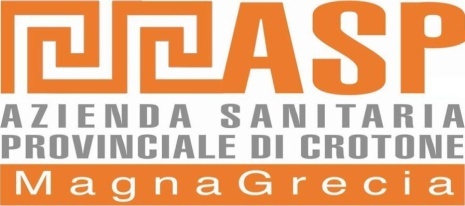 UFFICIO ACQUISIZIONE BENI E SERVIZIVia M. Nicoletta – Centro Direzionale “Il Granaio”TEL. 0962-924991/924091 – Telefax 0962-924992AVVISO A  TUTTE  LE  DITTE  INTERESSATEOggetto: Annullamento Procedura Negoziata per l’affidamento del Servizio di Telemedicina e Telemonitoraggio per la durata di anni uno, per pazienti residenti nel territorio dell’ASP di Crotone.SI AVVISANO GLI OPERATORI ECONOMICI  CHE, CONSIDERATE LE SPECIFICHE RICHIESTE PERVENUTE DA CONCORRENTI INTERESSATI ALLA PROCEDURA  E CHE COMPORTANO UNA RIESAME DELLA STESSA, SI RENDE NECESSARIO L’ANNULLAMENTO DELLA GARA PUBBLICATA IN DATA 23.09.2014.									Il Responsabile f.f. Ufficio								            Acquisizione Beni e Servizi									Dott.ssa Paola Grandinetti